October 18, 2015LSMHA Policy for Electronic Devices in Locker RoomsTechnology advancements have allowed cell phones, Tablets, etc to carry new functions – such as cameras that allow users to secretly photograph objects in front of them while appearing to dial a number. This has raised significant concern to the LSMHA. The potential exists for inappropriate behaviour of camera phone users photographing others undressing and/or showering in the dressing rooms. An individual’s privacy, and the potential danger of violating it, is something that the LSMHA takes very seriously. Therefore, the following policy will take effect immediately:“The use of any form of cell phone, camera, video camera, camera phone, or any other personal digital accessory capable of photographs is prohibited in any recreational facility change rooms during any LSMHA sanctioned event.” Electronic Devices include but not limited to – Cell phones, Cameras, Camera Phones and Tablets(iPods©, Blackberry’s©, etc). Players should leave any such devices with a parent until the player has left the room after a game or practice. In the event that a coach or parent should need their device to take a phone call, such phone call must take place outside of any dressing room.Mike DouganLambton Shores Minor Hockey AssociationRisk Management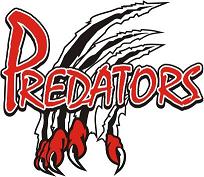 